Základní umělecká škola, Třinec, Třanovského 596, příspěvková organizace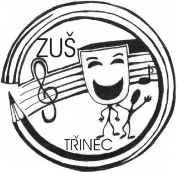 739 61 Třinec, tel., fax: xxxxxxxxx, www.zustrinec.cz, xxxxxxxxxxxxxxxxxxxIČ: 61955574, bankovní spojení: xxxxxxxxxxxxxVáš dopis č.j.:							Ze dne:   29.10.2018							Naše č.j.: 	ZUSTr/00664/2018				Pavel MálekVyřizuje:	Mgr. Jiří Zabystrzan				xxxxxxxxxxDatum:	6. 11. 2018					xxxxxx NechaniceObjednávka opravy klavíruObjednáváme u Vás kompletní generální opravu klavíru zn. Petrof, model V op. 3724 v rozsahu podle Vaší nabídky ze dne 29. 10. 2018 v konečné ceně 195.000,- Kč. Mgr. Jiří Zabystrzan        ředitel školy